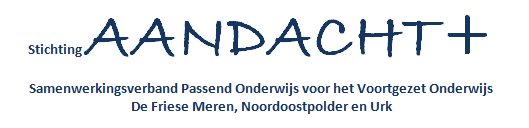 Aanmeldingsprocedure Dyslexie Voortgezet OnderwijsBenodigde informatie te verzamelen door de school van Voortgezet Onderwijs:Informatie opvragen bij ouders(s)/verzorger(s):Vragenlijst ouders (te downloaden op www.aandachtplus.com)Informatie opvragen bij het basisonderwijs:Vragenlijst basisonderwijs (te downloaden op www.aandachtplus.com)Leerlingvolgsysteem (alle vakken, groep 3 tot en met groep 8).Handelingsplannen waarin staat beschreven wat de inhoud is van de geboden hulp, welke methodes zijn gebruikt en hoe de voortgang is. Dus evaluatie van het handelingsplan.Overzicht van scores op Entree of Cito-eindtoetsInformatie Voortgezet Onderwijs:Vragenlijst VO (te downloaden op www.aandachtplus.com)Screening met de volgende 4 toetsen: Brus, Klepel, Dictee Wonderlijke weer, Stilleestoets De tekenbeetCijferlijst Voortgezet Onderwijs (ook voorgaande leerjaren)Relevante dossiergegevens (bv. eerder afgenomen onderzoeken, logboek, etc.)